William Latulippe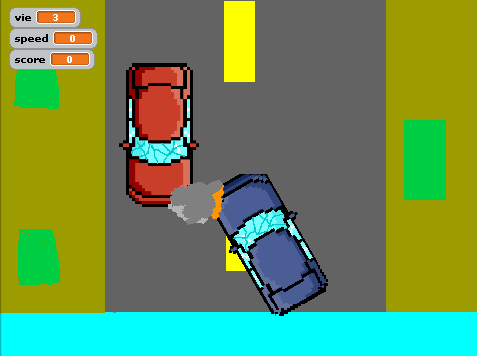 Cars SimulatorGang bang des voituresMicrosoft tu payes 